Об утверждении административного регламента администрации Канашского муниципального округа Чувашской Республики по предоставлению муниципальной услуги «Передача жилых помещений в собственность граждан в порядке приватизации»В соответствии с Федеральным законом от 06.10.2003 № 131-ФЗ «Об общих принципах организации местного самоуправления в Российской Федерации», Федеральным законом от 27.07.2010 № 210-ФЗ «Об организации предоставления государственных и муниципальных услуг», Законом Чувашской Республики от 18.10.2004 № 19 «Об организации местного самоуправления в Чувашской Республике, Администрация Канашского муниципального округа Чувашской Республики  п о с т а н о в л я е т:Утвердить прилагаемый административный регламент администрации Канашского муниципального округа Чувашской Республики по предоставлению муниципальной услуги «Передача жилых помещений в собственность граждан в порядке приватизации».Контроль за выполнением настоящего постановления возложить на заместителя главы администрации - начальника управления сельского хозяйства, экономики и инвестиционной деятельности администрации Канашского муниципального округа Чувашской Республики. Настоящее постановление вступает в силу после его официального опубликования.Глава муниципального округа                                                                                      С.Н. Михайлов Утвержденопостановлением администрации Канашского муниципального округа Чувашской Республикиот  18.08 2023 № 954Административный регламент администрации Канашского муниципального округа Чувашской Республики по предоставлению муниципальной услуги «Передача жилых помещений в собственность граждан в порядке приватизации»Раздел I. Общие положения1.1. Предмет регулирования административного регламентаАдминистративный регламент администрации Канашского муниципального округа Чувашской Республики по предоставлению муниципальной услуги «Передача жилых помещений в собственность граждан в порядке приватизации» (далее - Административный регламент) разработан в целях повышения качества и доступности предоставления муниципальной услуги, определяет стандарт, сроки и последовательность действий (административных процедур) возникающих между заявителями и администрацией Канашского муниципального округа Чувашской Республики (далее - Администрация) при предоставлении муниципальной услуги по передаче жилых помещений в собственность граждан в порядке приватизации (далее - муниципальная услуга).1.2. Круг заявителей на предоставление муниципальной услугиЗаявителями на предоставление муниципальной услуги являются граждане Российской Федерации, занимающие жилые помещения в муниципальном жилищном фонде Канашского муниципального округа Чувашской Республики на условиях социального найма (далее - заявители). С заявлением и документами для получения муниципальной услуги также вправе обратиться уполномоченные лица, действующие в силу полномочий, удостоверенных в соответствии с законодательством Российской Федерации.Указанные в настоящем подразделе заявители в соответствии со статьей 15 Федерального закона от 27 июля 2010 г. № 210-ФЗ «Об организации предоставления государственных и муниципальных услуг» (далее - Федеральный закон № 210-ФЗ) и соглашением между Администрацией и многофункциональным центром предоставления государственных и муниципальных услуг (далее - соглашение о взаимодействии) также могут обратиться в многофункциональный центр предоставления государственных и муниципальных услуг (далее - МФЦ) с запросом о предоставлении муниципальной услуги.Заявители, указанные в настоящем подразделе, запрос о предоставлении государственной услуги могут направить в электронной форме посредством федеральной государственной информационной системы «Единый портал государственных и муниципальных услуг (функций)» (далее - Единый портал государственных и муниципальных услуг).1.3. Требование предоставления заявителю муниципальной услуги в соответствии с вариантом предоставления муниципальной услуги, соответствующим признакам заявителя, определенным в результате анкетирования, проводимого администрацией Канашского муниципального округа Чувашской Республики (далее - профилирование), а также результата, за предоставлением которого обратился заявительМуниципальная услуга, а также результат, за предоставлением которого обратился заявитель (далее - результат услуги), должны быть предоставлены заявителю в соответствии с вариантом предоставления муниципальной услуги (далее - вариант).Вариант, в соответствии с которым заявителю будут предоставлены муниципальная услуга и результат, определяется в соответствии с настоящим Административным регламентом, исходя из признаков заявителя и показателей таких признаков.Раздел II. Стандарт предоставления муниципальной услуги2.1. Наименование муниципальной услугиМуниципальная услуга имеет следующее наименование: «Передача жилых помещений в собственность граждан в порядке приватизации».2.2. Наименование органа, предоставляющего муниципальную услугу2.2.1. Муниципальная услуга предоставляется Администрацией и осуществляется через отдел имущественных и земельных отношений управления сельского хозяйства, экономики и инвестиционной деятельности администрации Канашского муниципального округа Чувашской Республики (далее также - уполномоченное структурное подразделение).2.2.2. Многофункциональным центром предоставления государственных и муниципальных услуг прием запроса о предоставлении муниципальной услуги и документов и (или) информации, необходимых для предоставления муниципальной услуги, осуществляется в соответствии с заключенным соглашением о взаимодействии.Возможность принятия МФЦ решения об отказе в приеме запроса и документов и (или) информации, необходимых для предоставления муниципальной услуги, не предусмотрена.2.2.3. При предоставлении муниципальной услуги уполномоченное структурное подразделение взаимодействует с:Федеральной службой государственной регистрации, кадастра и картографии;Федеральной налоговой службой;управляющими организациями ЖКХ Канашского муниципального округа Чувашской Республики;ООО «БТИ Канашского района».2.2.4. При подаче заявления с документами на предоставление муниципальной услуги в Администрацию, МФЦ и в процессе предоставления муниципальной услуги, запрещается требовать от заявителя осуществления дополнительных действий (в том числе согласований) необходимых для получения муниципальной услуги, связанных с обращением в органы исполнительной власти иные органы местного самоуправления и организации, за исключением получения услуг и получения документов и информации, представляемых в результате предоставления таких услуг, включенных в перечень услуг, которые являются необходимыми и обязательными для предоставления муниципальных услуг.2.3. Результат предоставления муниципальной услуги2.3.1. Результатом предоставления муниципальной услуги является:в случае принятия решения о предоставлении муниципальной услуги - заключение договора передачи жилого помещения в собственность граждан в порядке приватизации;в случае отказа в предоставлении муниципальной услуги - письменное мотивированное уведомление об отказе в передаче жилого помещения в собственность граждан в порядке приватизации;в случае принятия решения об исправлении допущенных опечаток и ошибок в выданных в результате предоставления муниципальной услуги документах - выдача (направление) документа, с внесенными изменениями;в случае принятия решения об отказе в исправлении допущенных опечаток и ошибок в выданных в результате предоставления муниципальной услуги документах - выдача (направление) письменного уведомления об отсутствии таких опечаток и (или) ошибок;2.3.2. Документом, содержащим положительное решение о предоставлении муниципальной услуги, является постановление администрации Канашского муниципального округа Чувашской Республики о передаче жилого помещения в собственность граждан в порядке приватизации, на основании которого с заявителем заключается договор передачи жилого помещения в собственность граждан в порядке приватизации (далее - договор передачи).Документом, содержащим решение об отказе в предоставлении муниципальной услуги, является уведомление об отказе в передаче жилого помещения в собственность граждан в порядке приватизации содержащее:дату;номер;информацию о принятом решении;основания для отказа и возможности их устранения;подпись должностного лица.2.3.3. Документы, являющиеся результатом предоставления муниципальной услуги, могут быть выданы по выбору заявителя (представителя заявителя) при личном посещении, направлены посредством почтовой связи, электронной почты.В случае подачи заявления о получении муниципальной услуги посредством Единого портала государственных и муниципальных услуг результат предоставления муниципальной услуги направляется заявителю в личный кабинет на Едином портале государственных и муниципальных услуг в форме электронного документа, подписанного усиленной квалифицированной электронной подписью уполномоченного должностного лица.2.4. Срок предоставления муниципальной услугиОбщий срок предоставления муниципальной услуги составляет 35 рабочих дней со дня регистрации заявления с приложенными документами, указанными в подразделе 2.6. настоящего Административного регламента.Срок выдачи (направления) документов, являющихся результатом предоставления муниципальной услуги, с момента подписания договора передачи между Администрацией и гражданами составляет 5 рабочих дней.Срок выдачи (направления) уведомления об отказе в передаче жилого помещения в собственность граждан в порядке приватизации составляет 5 рабочих дней после принятия решения об отказе.Срок исправления допущенных опечаток и (или) ошибок в выданных в результате предоставления муниципальной услуги документах составляет 3 рабочих дня с момента обнаружения ошибки или получения от любого заинтересованного лица письменного заявления об ошибке.2.5. Правовые основания для предоставления муниципальной услугиПредоставление муниципальной услуги осуществляется в соответствии с:Жилищным кодексом Российской Федерации от 29.12.2004 № 188-ФЗ (первоначальный текст документа опубликован в изданиях «Собрание законодательства РФ», 03.01.2005, № 1 (часть 1), ст. 14, «Российская газета», № 1, 12.01.2005, «Парламентская газета», № 7-8, 15.01.2005);Законом Российской Федерации от 04.07.1991 № 1541-1 «О приватизации жилищного фонда в Российской Федерации» (первоначальный текст документа опубликован в изданиях «Ведомости СНД и ВС РСФСР», 11.07.1991, № 28, ст. 959, «Бюллетень нормативных актов», № 1, 1992);Федеральным законом от 29.12.2004 № 189-ФЗ «О введении в действие Жилищного кодекса Российской Федерации»;Федеральным законом от 06.10.2003 № 131-ФЗ «Об общих принципах организации местного самоуправления в Российской Федерации»;Федеральным законом от 02.05.2006 № 59-ФЗ «О порядке рассмотрения обращений граждан Российской Федерации»;Федеральным законом от 27.07.2006 № 152-ФЗ «О персональных данных»;Федеральным законом от 27.07.2010 № 210-ФЗ «Об организации предоставления государственных и муниципальных услуг»;постановлением Правительства Российской Федерации от 22.12.2012 № 1376 «Об утверждении Правил организации деятельности многофункциональных центров предоставления государственных и муниципальных услуг»;Уставом Канашского муниципального округа Чувашской Республики, принятым решением Собрания депутатов Канашского муниципального округа Чувашской Республики от 25.11.2022 № 4/1;Положением о порядке управления и распоряжения имуществом, находящимся в муниципальной собственности Канашского муниципального округа Чувашской Республики, утвержденным решением Собрания депутатов от 25.11.2022 № 4/12.Перечень нормативных правовых актов, регулирующих предоставление муниципальной услуги, а также информация о порядке досудебного (внесудебного) обжалования решений и действий (бездействия) Администрации, МФЦ, их должностных лиц, муниципальных служащих, работников размещается на официальном сайте Канашского муниципального округа Чувашской Республики в информационно-телекоммуникационной сети «Интернет» (далее - официальный сайт Администрации), в федеральной государственной информационной системе «Федеральный реестр государственных и муниципальных услуг (функций)» (далее - Федеральный реестр государственных и муниципальных услуг), на Едином портале государственных и муниципальных услуг.2.6. Исчерпывающий перечень документов, необходимых для предоставления муниципальной услуги2.6.1. Сведения и документы, которые заявитель должен представить самостоятельноДля получения муниципальной услуги заявитель представляет в Администрацию заявление о предоставлении муниципальной услуги по форме согласно приложению № 1 к Административному регламенту (далее - заявление) при личном присутствии всех имеющих право пользования жилым помещением по договору социального найма лиц, одним из следующих способов по личному усмотрению:с использованием информационно-коммуникационных технологий (в электронном виде), в том числе с использованием Единого портала государственных и муниципальных услуг;на бумажном носителе посредством личного обращения в Администрацию, в том числе через МФЦ в соответствии с соглашением о взаимодействии, либо посредством почтового отправления с уведомлением о вручении.В случае подачи заявления в электронной форме посредством Единого портала государственных и муниципальных услуг указанное заявление заполняется путем внесения соответствующих сведений в интерактивную форму на Едином портале государственных и муниципальных услуг, без необходимости предоставления в иной форме.2.6.2. С заявлением о предоставлении муниципальной услуги заявитель самостоятельно предоставляет следующие документы, необходимые для оказания муниципальной услуги и обязательные для предоставления:- согласие на обработку персональных данных в соответствии с федеральным законом от 27 июля 2006 г. № 152-ФЗ «О персональных данных» (приложение к Заявлению);- копии паспорта гражданина Российской Федерации (страница № 2, страница № 3, страницы с отметкой о регистрации гражданина и снятии его с регистрационного учета по месту жительства, страница - сведения о детях, страница № 18 - сведения о ранее выданных основных документах, удостоверяющих личность гражданина РФ на территории РФ) - для всех членов семьи заявителя, лиц, зарегистрированных в приватизируемом жилом помещении, лиц, имеющих право пользования данным помещением на условиях социального найма, достигших 14-летнего возраста (1 экз.);- ордер на занимаемое жилое помещение и (или) договор социального найма жилого помещения и постановление Администрации о заключении договора социального найма на занимаемое жилое помещение (оригинал, 2 копии) в случае, если данный документ отсутствует в распоряжении Администрации;- выписка из лицевого счета на занимаемое жилое помещение, выданная соответствующими территориальными отделами управления по благоустройству и развитию территорий администрации Канашского муниципального округа Чувашской Республики, в оригинале с приложением 1 копии (документ является результатом предоставления необходимых и обязательных услуг, действителен в течение 1 месяца со дня выдачи);- письменный отказ, оформленный собственноручно, от приватизации занимаемого жилого помещения заявителя, члена семьи заявителя, иного лица, зарегистрированного в приватизируемом жилом помещении, лица, имеющего право пользования данным помещением на условиях социального найма (документ оформляется заявителем в Администрации либо в МФЦ в присутствии сотрудников (приложение № 2 к Административному регламенту), либо представляется подлинник, удостоверенного нотариусом);- справка, подтверждающая, что ранее право на бесплатную приватизацию жилья не было использовано (для граждан, ранее проживавших за пределами муниципального образования Канашского муниципального округа Чувашской Республики" за период с 04.07.1991 до момента подачи заявления). Справку необходимо получить по предыдущему месту проживания в органах, уполномоченных оформлять приватизацию жилья (оригинал);- технический паспорт жилого помещения (изготавливается органами технической инвентаризации (платно)) - документ является результатом предоставления необходимых и обязательных услуг;- вступившее в законную силу решение суда о признании гражданина недееспособным/ограниченно дееспособным (копия, заверенная судом, принявшим решение) - предоставляется в отношении заявителя, членов семьи заявителя, лиц, зарегистрированных в приватизируемом жилом помещении, а также лиц, имеющих право пользования данным помещением на условиях социального найма;- вступившее в законную силу решение суда о наличии или лишении (отсутствии) жилищных или имущественных прав на жилое помещение заявителя, членов семьи заявителя, лиц, зарегистрированных в приватизируемом жилом помещении, лиц, имеющих право пользования данным помещением на условиях социального найма (копия, заверенная судом, принявшим решение) - представляется в отношении заявителя, членов семьи заявителя, лиц, зарегистрированных в приватизируемом жилом помещении, лиц, имеющих право пользования данным помещением на условиях социального найма;- документ, подтверждающий отбывание наказания гражданами, осужденными к лишению свободы или к принудительным работам (в соответствии с постановлением Конституционного Суда Российской Федерации от 23.06.1995 № 8-П) - представляется в отношении заявителя, членов семьи заявителя, лиц, зарегистрированных в приватизируемом жилом помещении, лиц, имеющих право пользования данным помещением на условиях социального найма;- документ, подтверждающий полномочия представителя заявителя, лица, уполномоченного члена семьи заявителя, лица, зарегистрированного в приватизируемом жилом помещении (нотариально удостоверенная доверенность), имеющего право пользования данным помещением на условиях социального найма, оформленный в установленном порядке и подтверждающий полномочия представителя заявителя по предоставлению документов для подписания договора передачи, получению договора передачи.К нотариально удостоверенным доверенностям приравниваются:а) доверенности военнослужащих и других лиц, находящихся на излечении в госпиталях, санаториях и других военно-лечебных учреждениях, удостоверенные начальником такого учреждения, его заместителем по медицинской части, старшим или дежурным врачом;б) доверенности военнослужащих, а в пунктах дислокации воинских частей, соединений, учреждений и военно-учебных заведений, где нет нотариальных контор и других органов, совершающих нотариальные действия, также доверенности рабочих и служащих, членов их семей и членов семей военнослужащих, удостоверенные командиром (начальником) части, соединения, учреждения или заведения;в) доверенности лиц, находящихся в местах лишения свободы, удостоверенные начальником соответствующего места лишения свободы;г) доверенности совершеннолетних дееспособных граждан, находящихся в учреждениях социальной защиты населения, удостоверенные администрацией этого учреждения или руководителем (его заместителем) соответствующего органа социальной защиты населения.При осуществлении приватизации по доверенности, а также предоставлении нотариально заверенного отказа от участия в приватизации, необходимо прикладывать паспорт заявителя либо копию паспорта, удостоверенную нотариусом в установленном действующим законодательством порядке.Приватизация жилого помещения, в котором граждане занимают койко-место, осуществляется с согласия всех занимающих койко-место. Граждане, занимающие койко-место в жилом помещении, совместно подают заявление на приватизацию приходящейся на них доли жилого помещения, распределяются соразмерно занимаемому койко-место.В случае, если в занимаемом жилом помещении право пользования койко-местом с одним из родителей имеются несовершеннолетние дети, то при включении несовершеннолетних детей в договор передачи их доля определяется исходя из занимаемого койко-места родителя, которое пропорционально делится и на несовершеннолетних детей.По своему желанию заявитель дополнительно может представить иные документы, которые, по его мнению, имеют значение для предоставления муниципальной услуги.При обращении с заявлением о предоставлении муниципальной услуги представителя заявителя, им представляется документ, подтверждающий его полномочия, оформленный в соответствии с действующим законодательством.При представлении копий документов, заявителям необходимо при себе иметь оригиналы вышеперечисленных документов, если копии нотариально не заверены. Если представленные копии документов нотариально не заверены, специалист уполномоченного структурного подразделения, сличив копии документов с их подлинными экземплярами, выполняет на них надпись об их соответствии подлинным экземплярам, заверяет своей подписью.2.6.3. Документы и сведения, которые заявитель вправе представить по собственной инициативе, так как они подлежат представлению в рамках межведомственного информационного взаимодействияПо собственной инициативе заявителем могут быть представлены:- копия заключения органов опеки и попечительства на приватизацию без участия несовершеннолетних (документ необходим при отказе от включения несовершеннолетних в число собственников в приватизируемом жилом помещении) (документ является результатом предоставления государственной услуги «Предварительное разрешение на совершение от имени несовершеннолетних (малолетних) подопечных сделок в случаях, предусмотренных законом»);- копия постановления органа местного самоуправления об установлении опеки над недееспособным (ограниченно дееспособным) (в случае признания лица недееспособным (ограниченно дееспособным) на территории муниципального образования);- копии свидетельств о заключении брака либо справка из ЗАГСа (в случае перемены фамилии лиц(а), указанного(ых) в ордере, договоре социального найма);- копии свидетельств о смерти (в случае смерти лиц(а), указанного(ых) в ордере, договоре социального найма);- копии свидетельств о перемене фамилии, имени, отчества (в случае изменения имени, фамилии, отчества);- решение о присвоении объекта адресации адреса (об изменении адреса объекта адресации).Заявление и документы на предоставление муниципальной услуги могут быть представлены заявителем с использованием информационно-телекоммуникационных технологий (в электронном виде), в том числе с использованием Единого портала государственных и муниципальных услуг.Заявление и документы, необходимые для предоставления муниципальной услуги, предоставляемые в форме электронных документов, подписываются в соответствии с требованиями Федерального закона от 06.04.2011 № 63-ФЗ «Об электронной подписи» и статьями 21.1 и 21.2 Федерального закона № 210-ФЗ «Об организации предоставления государственных и муниципальных услуг».При представлении копий документов необходимо прикладывать также и оригиналы документов. В случае если копии документов в установленном действующим законодательством порядке не заверены, после заверения их специалистом уполномоченного структурного подразделения либо специалистом МФЦ оригиналы возвращаются заявителям.В соответствии со ст. 9.1 Закона РФ «О приватизации жилищного фонда в Российской Федерации» 4 июля 1991 г. № 1541-1 граждане, приватизировавшие жилые помещения, являющиеся для них единственным местом постоянного проживания, вправе передать принадлежащие им на праве собственности и свободные от обязательств жилые помещения в муниципальную собственность, а собственник обязан принять их и заключить договоры социального найма этих жилых помещений с этими гражданами в порядке, установленном законодательством Российской Федерации.2.6.4. Для исправления допущенных опечаток и ошибок заявители предоставляют в Администрацию заявление, оформленное в произвольной форме.2.6.5. В соответствии с требованиями части 1 статьи 7 Федерального закона № 210-ФЗ при предоставлении муниципальной услуги уполномоченное структурное подразделение не вправе требовать от заявителя:представления документов и информации или осуществления действий, представление или осуществление которых не предусмотрено нормативными правовыми актами, регулирующими отношения, возникающие в связи с предоставлением муниципальной услуги;представления документов и информации, в том числе подтверждающих внесение заявителем платы за предоставление государственных и муниципальных услуг, которые находятся в распоряжении органов, предоставляющих государственные услуги, органов, предоставляющих муниципальные услуги, иных государственных органов, органов местного самоуправления либо подведомственных государственным органам или органам местного самоуправления организаций, участвующих в предоставлении предусмотренных частью 1 статьи 1 Федерального закона № 210-ФЗ государственных и муниципальных услуг, в соответствии с нормативными правовыми актами Российской Федерации, нормативными правовыми актами Чувашской Республики, муниципальными нормативными правовыми актами, за исключением документов, включенных в определенный частью 6 статьи 7 Федерального закона № 210-ФЗ перечень документов. Заявитель вправе представить указанные документы и информацию в орган, предоставляющий муниципальную услугу, по собственной инициативе;осуществления действий, в том числе согласований, необходимых для получения государственных и муниципальных услуг и связанных с обращением в иные государственные органы, органы местного самоуправления, организации, за исключением получения услуг и получения документов и информации, предоставляемых в результате предоставления таких услуг, включенных в перечни, указанные в части 1 статьи 9 Федерального закона № 210-ФЗ;представления документов и информации, отсутствие и (или) недостоверность которых не указывались при первоначальном отказе в приеме документов, необходимых для предоставления муниципальной услуги, либо в предоставлении муниципальной услуги, за исключением следующих случаев:изменение требований нормативных правовых актов, касающихся предоставления муниципальной услуги, после первоначальной подачи заявления о предоставлении муниципальной услуги;наличие ошибок в заявлении о предоставлении муниципальной услуги и документах, поданных заявителем после первоначального отказа в приеме документов, необходимых для предоставления муниципальной услуги, либо в предоставлении муниципальной услуги и не включенных в представленный ранее комплект документов;истечение срока действия документов или изменение информации после первоначального отказа в приеме документов, необходимых для предоставления муниципальной услуги, либо в предоставлении муниципальной услуги;выявление документально подтвержденного факта (признаков) ошибочного или противоправного действия (бездействия) должностного лица органа, предоставляющего муниципальную услугу, муниципального служащего при первоначальном отказе в приеме документов, необходимых для предоставления муниципальной услуги, либо в предоставлении муниципальной услуги, о чем в письменном виде за подписью руководителя органа, предоставляющего муниципальную услугу уведомляется заявитель, а также приносятся извинения за доставленные неудобства;предоставления на бумажном носителе документов и информации, электронные образы которых ранее были заверены в соответствии с пунктом 7.2 части 1 статьи 16 Федерального закона № 210-ФЗ, за исключением случаев, если нанесение отметок на такие документы либо их изъятие является необходимым условием предоставления государственной или муниципальной услуги, и иных случаев, установленных федеральными законами.2.7. Исчерпывающий перечень оснований для отказа в приеме документов, необходимых для предоставления муниципальной услугиОснованиями для отказа в приеме документов Администрацией, необходимых для предоставления муниципальной услуги, являются:- несоответствие заявления о предоставлении муниципальной услуги установленной форме;- отсутствие данных, предусмотренных заявлением о предоставлении муниципальной услуги;- утрата документами, необходимыми для предоставления муниципальной услуги, юридической силы;- несоответствие документов, представленных в электронной форме, оригиналу документа по цветопередаче и содержанию, а также представление документов, непригодных для передачи по информационно-телекоммуникационным сетям или обработки в информационных системах;- наличие в представленных документах подчисток и исправлений текста, не заверенных в порядке, установленном законодательством Российской Федерации;- наличие в представленных документах повреждений, которые не позволяют в полном объеме использовать информацию и сведения, содержащиеся в документах, для предоставления муниципальной услуги.Оснований для отказа в приеме документов в МФЦ не предусмотрено.2.8. Исчерпывающий перечень оснований для приостановления предоставления муниципальной услуги или отказа в предоставлении муниципальной услуги2.8.1. Основанием для приостановления предоставления муниципальной услуги являются:письменное обращение заявителя о приостановлении муниципальной услуги в связи:с перепланировкой и (или) переустройством жилого помещения, согласованием с органом местного самоуправления;с предоставлением заявителем недостающих документов.Срок приостановления муниципальной услуги составляет 1 календарный месяц с момента письменного обращения заявителя.2.8.2. Основаниями для отказа в предоставлении муниципальной услуги являются:- представление заявителем неполных и (или) недостоверных сведений;- не представление или представление не в полном объеме документов, необходимых для принятия решения о предоставлении муниципальной услуги, перечисленных в пункте 2.6.1;- документы, представленные заявителем, по форме или содержанию не соответствуют требованиям, определенным Административным регламентом;- представление заявителем документов, вид и состояние которых не позволяют однозначно истолковать их содержание, в том числе наличие подчисток, приписок, зачеркнутых слов и иных, не оговоренных в них исправлений, повреждений, наличие факсимильных подписей, содержащихся на представляемых документах;- не представление представителем заявителя оформленной в установленном действующим законодательством порядке доверенности на осуществление действий от имени заявителя (лей);- жилое помещение, в котором проживает заявитель, находится в аварийном состоянии, а также относится к жилым помещениям специализированного жилищного фонда;- заявителем использовано право на однократную бесплатную приватизацию (несовершеннолетние, ставшие собственниками занимаемого жилого помещения в порядке его приватизации, сохраняют право на однократную бесплатную приватизацию жилого помещения в государственном или муниципальном жилищном фонде после достижения ими совершеннолетия);- отсутствие согласия с приватизацией жилого помещения одного из членов семьи заявителя, лиц, зарегистрированных в приватизируемом жилом помещении, лиц, имеющих право пользования данным помещением на условиях социального найма и не использовавших право на приватизацию;- обращение заявителя, одного из членов семьи заявителя, иного лица, зарегистрированного в приватизируемом жилом помещении, лица, имеющего право пользования данным помещением на условиях социального найма, достигшего 14-летнего возраста, и/или его законного представителя или лица, уполномоченного в установленном порядке, об отсутствии намерений оформлять приватизацию;- обращение заявителя с заявлением о приватизации жилого помещения, находящегося в аварийном состоянии, в общежитии, служебного жилого помещения;- отсутствие/непредставление сведений, подтверждающих участие (неучастие) в приватизации из других субъектов Российской Федерации;- арест жилого помещения;- изменение состава лиц, совместно проживающих в приватизируемом жилом помещении с заявителем, в период предоставления муниципальной услуги;- наличие в составе семьи заявителя лиц, зарегистрированных в приватизируемом жилом помещении, лиц, имеющих право пользования данным помещением на условиях социального найма (в случае, если от соответствующих лиц не представлено согласие на приватизацию жилого помещения без их участия или не представлены сведения, подтверждающие отсутствие у соответствующих лиц права на приватизацию жилого помещения - документ, подтверждающий, что право на участие в приватизации было использовано).2.9. Размер платы, взимаемой с заявителя при предоставлении муниципальной услуги, и способы ее взиманияПредоставление муниципальной услуги осуществляется без взимания государственной пошлины или иной платы.2.10. Максимальный срок ожидания в очереди при подаче запроса о предоставлении муниципальной услуги и при получении результата предоставления муниципальной услугиВремя ожидания в очереди заявителя при подаче заявления и документов к нему и при получении результата предоставления муниципальной услуги не должно превышать 15 минут.2.11. Срок регистрации запроса заявителя о предоставлении муниципальной услугиЗаявление и документы, необходимые для предоставления муниципальной услуги, регистрируются не позднее 1 рабочего дня со дня подачи заявления о предоставлении муниципальной услуги и документов, необходимых для предоставления муниципальной услуги.2.12. Требования к помещениям, в которых предоставляется муниципальная услугаВ помещении, в котором предоставляется муниципальная услуга, создаются условия для беспрепятственного доступа в него инвалидов в соответствии с законодательством Российской Федерации о социальной защите инвалидов. Вход в здание Администрации, обеспечивает свободный доступ заявителей, быть оборудован удобной лестницей с поручнями, широкими проходами, а также пандусами для передвижения кресел-колясок. В местах предоставления муниципальной услуги предусматривается оборудование посадочных мест, создание условий для обслуживания маломобильных групп населения.В соответствии с законодательством Российской Федерации о социальной защите инвалидов инвалидам обеспечиваются:возможность самостоятельного передвижения по территории, на которой расположено здание Администрации, посадки в транспортное средство и высадки из него, в том числе с использованием кресла-коляски;сопровождение инвалидов, имеющих стойкие расстройства функции зрения и самостоятельного передвижения, и оказание им помощи в здании Администрации;надлежащее размещение оборудования и носителей информации, необходимых для обеспечения беспрепятственного доступа инвалидов в здание Администрации и к муниципальной услуге с учетом ограничений их жизнедеятельности Чувашской Республики;дублирование необходимой для инвалидов звуковой и зрительной информации, а также надписей, знаков и иной текстовой и графической информации знаками, выполненными рельефно-точечным шрифтом Брайля, допуск сурдопереводчика и тифлосурдопереводчика;допуск в здание Администрации собаки-проводника при наличии документа, подтверждающего ее специальное обучение и выдаваемого по форме и в порядке, которые определяются федеральным органом исполнительной власти, осуществляющим функции по выработке и реализации государственной политики и нормативно-правовому регулированию в сфере социальной защиты населения;оказание работниками Администрации предоставляющими муниципальную услугу, помощи инвалидам в преодолении барьеров, мешающих получению ими муниципальной услуги наравне с другими лицами;на стоянке транспортных средств около здания Администрации выделяется не менее 10% мест (но не менее одного места) для бесплатной парковки транспортных средств, управляемых инвалидами I, II групп, а также инвалидами III группы в порядке, установленном Правительством Российской Федерации, и транспортных средств, перевозящих таких инвалидов и (или) детей-инвалидов. Указанные места для парковки не должны занимать иные транспортные средства.В случае невозможности полностью приспособить здание Администрации с учетом потребностей инвалидов в соответствии со статьей 15 Федерального закона от 24 ноября 1995 г. № 181-ФЗ «О социальной защите инвалидов в Российской Федерации» должны приниматься меры для обеспечения доступа инвалидов к месту предоставления муниципальной услуги либо, когда это возможно, обеспечения ее предоставления по месту жительства инвалида или в дистанционном режиме.Помещения для предоставления муниципальной услуги снабжаются соответствующими табличками с указанием номера кабинета, названия соответствующего структурного подразделения, фамилий, имен, отчеств, должностей специалистов, предоставляющих муниципальную услугу. Каждое помещение для предоставления муниципальной услуги оснащается телефоном, компьютером и принтером.Для ожидания приема гражданам отводятся места, оборудованные стульями, столами (стойками), письменными принадлежностями для возможности оформления документов.Для свободного получения информации о фамилиях, именах, отчествах и должностях специалистов, предоставляющих муниципальную услугу, указанные должностные лица обеспечиваются личными нагрудными идентификационными карточками с указанием фамилии, имени, отчества и должности, крепящимися с помощью зажимов к одежде, либо настольными табличками аналогичного содержания.Специалист, предоставляющий муниципальную услугу, обязан предложить заявителю воспользоваться стулом, находящимся рядом с рабочим местом данного специалиста.Визуальная, текстовая информация о порядке предоставления муниципальной услуги размещается на информационных стендах Администрации, на официальном сайте Канашского муниципального округа, на Едином портале государственных и муниципальных услуг.Оформление визуальной, текстовой информации о порядке предоставления муниципальной услуги должно соответствовать оптимальному зрительному восприятию этой информации.Помещение для приема заявителей оборудуется противопожарной системой и средствами пожаротушения, системой оповещения о возникновении чрезвычайной ситуации. Вход и выход из помещений оборудуются соответствующими указателями.В случае невозможности полностью приспособить объект с учетом потребности инвалида ему обеспечивается доступ к месту предоставления муниципальной услуги либо, когда это возможно, ее предоставление по месту жительства инвалида или в дистанционном режиме.2.13. Показатели доступности и качества муниципальной услуги2.13.1. Показателями доступности муниципальной услуги являются:обеспечение информирования о работе уполномоченного структурного подразделения Администрации и предоставляемой муниципальной услуге (размещение информации на Едином портале государственных и муниципальных услуг);ясность и качество информации, объясняющей порядок и условия предоставления муниципальной услуги (включая необходимые документы), информация о правах заявителя;условия доступа к территории, зданию Администрации (территориальная доступность, обеспечение пешеходной доступности (не более 10 минут пешком) от остановок общественного транспорта к зданию Администрации, наличие необходимого количества парковочных мест);обеспечение свободного доступа в здание Администрации;доступность электронных форм документов, необходимых для предоставления муниципальной услуги;возможность подачи запроса на получение муниципальной услуги и документов в электронной форме;предоставление муниципальной услуги в соответствии с вариантом предоставления муниципальной услуги;организация предоставления муниципальной услуги через МФЦ;возможность подачи запроса на получении муниципальной услуги и документов в электронной форме.2.13.2. Показателями качества муниципальной услуги являются:комфортность ожидания и получения муниципальной услуги (оснащенные места ожидания, соответствие помещений санитарно-гигиеническим требованиям (освещенность, просторность, отопление и чистота воздуха), эстетическое оформление помещений);компетентность специалистов, предоставляющих муниципальную услугу, в вопросах предоставления муниципальной услуги;культура обслуживания (вежливость, тактичность, внимательность и готовность оказать эффективную помощь заявителю при возникновении трудностей);строгое соблюдение стандарта и порядка предоставления муниципальной услуги;эффективность и своевременность рассмотрения поступивших обращений по вопросам предоставления муниципальной услуги;своевременное предоставление муниципальной услуги (отсутствие нарушений сроков предоставления муниципальной услуги);удобство информирования заявителя о ходе предоставления муниципальной услуги, а также получения результата предоставления муниципальной услуги;удовлетворенность заявителя качеством предоставления муниципальной услуги;отсутствие жалоб.2.14. Иные требования к предоставлению муниципальной услуги, в том числе учитывающие особенности предоставления муниципальных услуг в МФЦ и особенности предоставления муниципальных услуг в электронной форме2.14.1. Для предоставления муниципальной услуги необходимо обратиться в специализированные организации за получением следующих услуг:получение выписки из лицевого счета, финансового лицевого счета по месту регистрации (бесплатно);изготовление технического паспорта (платно).2.14.2. Муниципальная услуга предоставляется в том числе через МФЦ. Предоставление муниципальной услуги в МФЦ осуществляется после однократного обращения заявителя с соответствующим запросом. Взаимодействие с органами, предоставляющими муниципальные услуги, осуществляется МФЦ без участия заявителя в соответствии с нормативными правовыми актами Российской Федерации и Чувашской Республики и соглашением.Возможность получения муниципальной услуги в любом территориальном подразделении органа местного самоуправления, предоставляющего муниципальную услугу (экстерриториальный принцип), а также посредством запроса о предоставлении нескольких государственных и (или) муниципальных услуг в МФЦ, в соответствии со статьей 15.1 Федерального закона № 210-ФЗ не предусмотрена.2.14.3. Предоставление муниципальной услуги в электронной форме осуществляется с использованием информационной системы: Единый портал государственных и муниципальных услуг.2.14.4. При обращении заявителя за предоставлением муниципальной услуги в электронной форме заявление подписывается усиленной квалифицированной подписью (в случае обращения юридического лица) или простой электронной подписью (в случае обращения физического лица) в соответствии с требованиями Федерального закона от 6 апреля 2011 г. № 63-ФЗ «Об электронной подписи» и требованиями Федерального закона № 210-ФЗ.2.14.5. Предоставление муниципальной услуги отдельным категориям заявителей, объединенных общими признаками, в том числе в отношении результата муниципальной услуги, за получением которого они обратились, не предусмотрено.Раздел III. Состав, последовательность и сроки выполнения административных процедур (действий), в том числе особенности выполнения административных процедур (действий) в электронной форме, особенности выполнения административных процедур (действий) в многофункциональных центрах3.1. Перечень вариантов предоставления муниципальной услуги1. Передача жилых помещений в собственность граждан в порядке приватизации.2. Исправление допущенных опечаток и ошибок, выданных в результате предоставления муниципальных услугах документов.3.2. Профилирование заявителяВариант предоставления муниципальной услуги определяется путем анкетирования заявителя при подаче заявления в Администрации, МФЦ, а также посредством Единого портала государственных и муниципальных услуг.На основании ответов заявителя на вопросы анкетирования определяется вариант предоставления муниципальной услуги.Перечень признаков заявителей приведен в приложении № 2 к настоящему Административному регламенту.3.3. Вариант 1. Передача жилых помещений в собственность граждан в порядке приватизацииМаксимальный срок предоставления муниципальной услуги не должен превышать 35 рабочих дней со дня регистрации заявления в Администрации.Результатом предоставления муниципальной услуги является принятие решения о передаче муниципального жилья в собственность граждан в порядке приватизации.Документами, являющимися результатом предоставления муниципальной услуги, является оформленный договор передачи (оригинал, 2 экз.) либо уведомление об отказе в предоставлении муниципальной услуги.Основания для отказа в приеме документов, необходимых для предоставления муниципальной услуги, предусмотрены подразделом 2.7. настоящего Административного регламента.Основания для приостановления предоставления муниципальной услуги предусмотрены пунктом 2.8.1. настоящего Административного регламента.В случае поступления письменного обращения от заявителя о приостановлении муниципальной услуги специалист уполномоченного структурного подразделения Администрации регистрирует обращение в журнале регистрации входящих документов в день поступления. При этом срок рассмотрения ранее зарегистрированного заявления начинает исчисляться заново со дня поступления в уполномоченное структурное подразделение Администрации обращения от заявителя о возобновлении предоставления муниципальной услуги передачи жилого помещения в собственность в порядке приватизации.Для предоставления муниципальной услуги осуществляются следующие административные процедуры:прием и регистрация заявления и документов, необходимых для предоставления муниципальной услуги;межведомственное информационное взаимодействие;принятие решения о предоставлении (об отказе в предоставлении) муниципальной услуги;выдача (направление) результата предоставления муниципальной услуги (положительного либо уведомления об отказе в предоставлении муниципальной услуги).3.3.1. Для получения муниципальной услуги в Администрацию либо в МФЦ заявителем подается заявление по форме согласно приложению № 1 к Административному регламенту, при личном присутствии всех лиц, имеющих право пользования жилым помещением по договору социального найма одним из следующих способов:путем личного обращения в уполномоченное структурное подразделение Администрации;через организации федеральной почтовой связи, посредством электронной почты в Администрацию;с использованием Единого портала государственных и муниципальных услуг;в соответствии с соглашением о взаимодействии через МФЦ.В Администрацию либо в МФЦ к заявлению прилагаются документы, указанные в пункте 2.6.1 раздела II настоящего Административного регламента.С заявкой и документами для получения муниципальной услуги также вправе обратиться представители указанных лиц, действующие в силу полномочий, оформленных в соответствии с законодательством Российской Федерации.В ходе личного приема заявителя в уполномоченном структурном подразделении или в МФЦ специалист, ответственный за прием и регистрацию документов, осуществляет следующие действия:устанавливает личность заявителя, посредством предъявления паспорта гражданина Российской Федерации либо иного документа, удостоверяющего личность, в соответствии с законодательством Российской Федерации;если документы представляет уполномоченное лицо заявителя, проверяет срок действия документа, удостоверяющего личность, наличие записи об органе, выдавшем документ, даты выдачи, подписи и фамилии должностного лица, оттиска печати, а также соответствие данных документа, удостоверяющего личность, данным, указанным в документе, подтверждающем полномочия представителя.При подаче заявления путем направления почтового отправления в адрес Администрации либо в электронном виде установление личности заявителя не требуется;В случае подачи запроса на предоставление услуги через Единый портал государственных и муниципальных услуг установление личности заявителя может осуществляться посредством:1) единой системы идентификации и аутентификации или иных государственных информационных систем, если такие государственные информационные системы в установленном Правительством Российской Федерации порядке обеспечивают взаимодействие с единой системой идентификации и аутентификации, при условии совпадения сведений о физическом лице в указанных информационных системах.В случае, несоответствия документов требованиям подраздела 2.6. раздела II настоящего Административного регламента, специалист, уполномоченного структурного подразделения или МФЦ, ответственный за прием и регистрацию документов, уведомляет заявителя о наличии препятствий для предоставления муниципальной услуги, объясняет заявителю содержание выявленных недостатков в представленных документах и предлагает принять меры по их устранению.В случае отсутствия оснований для отказа в приеме документов:специалист, уполномоченного структурного подразделения передает заявление на регистрацию специалисту, ответственному за прием и регистрацию документов в день его поступления;специалист МФЦ фиксирует обращения заявителей в АИС МФЦ с присвоением статуса «зарегистрировано», оформляет расписку о принятии документов и согласие на обработку персональных данных (далее - расписка) в 3-х экземплярах (1 экземпляр выдает заявителю, 2-ой с заявлением и принятым пакетом документов направляется в уполномоченное структурное подразделение Администрации, 3-ий остается в МФЦ) в соответствии с действующими правилами ведения учета документов.В расписке указываются следующие пункты:согласие на обработку персональных данных;данные о заявителе;порядковый номер заявителя;дата поступления документов;подпись специалиста;перечень принятых документов;сроки предоставления услуги;расписка о выдаче результата.После регистрации заявления специалист МФЦ в течение одного рабочего дня организует доставку предоставленного заявителем пакета документов из МФЦ в уполномоченное структурное подразделение Администрации, при этом меняя статус в АИС МФЦ на «отправлено в ведомство».Возможность приема Администрацией, МФЦ заявления и документов, необходимых для предоставления муниципальной услуги, по выбору заявителя независимо от его места жительства или места пребывания (для физических лиц, включая индивидуальных предпринимателей) либо места нахождения (для юридических лиц) не предусмотрена.Результатом административной процедуры является прием и регистрация заявления и документов, необходимых для предоставления муниципальной услуги.3.3.2. Межведомственное информационное взаимодействие.Основанием для осуществления административной процедуры, связанной с формированием и направлением межведомственных запросов в органы (организации), участвующие в предоставлении муниципальной услуги, является установление в рамках осуществления административной процедуры, связанной с приемом заявления и необходимости обращения в государственные органы, органы местного самоуправления и подведомственные государственным органам или органам местного самоуправления организации, в распоряжении которых находятся документы в соответствии с нормативными правовыми актами Российской Федерации, нормативными правовыми актами субъектов Российской Федерации, муниципальными правовыми актами, с целью получения сведений, необходимых для предоставления муниципальной услуги.Специалист уполномоченного структурного подразделения в течение 2 рабочих дней со дня регистрации заявления и документов, необходимых для предоставления муниципальной услуги, готовит и направляет межведомственный запрос в адрес государственного органа, органа местного самоуправления и подведомственные государственным органам или органам местного самоуправления организации, в распоряжении которых находятся указанные документы.Межведомственные запросы предусмотрены в Министерство внутренних дел Российской Федерации, в Федеральную налоговую службу, Федеральную службу государственной регистрации, кадастра и картографии.В Министерстве внутренних дел Российской Федерации запрашиваются:- сведения о регистрационном учете по месту жительства или месту пребывания;- сведения о лицах, зарегистрированных по месту пребывания или по месту жительства, а также состоящих на миграционном учёте, совместно по одному адресу;- сведения о действительности паспорта гражданина РФ.В Федеральной налоговой службе запрашиваются:- сведения из ЕГР ЗАГС по запросу сведений о рождении;- сведения о соответствии фамильно-именной группы, даты рождения, пола и СНИЛС;- сведения из ЕГР ЗАГС о перемене фамилии, имени, отчестве.В Федеральной службе государственной регистрации, кадастра и картографии запрашиваются:- сведения из ЕГРН.Межведомственный запрос направляется в форме электронного документа с использованием единой системы межведомственного электронного взаимодействия и подключаемых к ней региональных систем межведомственного электронного взаимодействия, а в случае отсутствия доступа к указанной системе - на бумажном носителе с соблюдением норм законодательства Российской Федерации о защите персональных данных.Межведомственный запрос должен содержать следующие сведения:наименование органа, направляющего межведомственный запрос;наименование органа, в адрес которого направляется межведомственный запрос;наименование муниципальной услуги, для предоставления которой необходимо представление документа и (или) информации, а также, если имеется, номер (идентификатор) такой услуги в реестре муниципальных услуг;указание на положения нормативного правового акта, которыми установлено представление документа и (или) информации, необходимых для предоставления муниципальной услуги, и указание на реквизиты данного нормативного правового акта;сведения, необходимые для представления документа и (или) информации, установленные настоящим Административным регламентом, а также сведения, предусмотренные нормативными правовыми актами как необходимые для представления таких документа и (или) информации;контактная информация для направления ответа на межведомственный запрос;дата направления межведомственного запроса;фамилия, имя, отчество и должность лица, подготовившего и направившего межведомственный запрос, а также номер служебного телефона и (или) адрес электронной почты данного лица для связи;информация о факте получения согласия, предусмотренного частью 5 статьи 7 Федерального закона № 210-ФЗ .Срок подготовки и направления ответа на межведомственный запрос для предоставления муниципальной услуги с использованием межведомственного информационного взаимодействия не может превышать 5 рабочих дней со дня поступления межведомственного запроса в орган, в распоряжении которого находятся документы и (или) информация, необходимые для предоставления муниципальной услуги, если иные сроки подготовки и направления ответа на межведомственный запрос не установлены федеральными законами, правовыми актами Правительства Российской Федерации и принятыми в соответствии с федеральными законами нормативными правовыми актами Чувашской Республики.3.3.3. Принятие решения о предоставлении (об отказе в предоставлении) муниципальной услуги;Основанием для начала рассмотрения представленных документов является поступление заявления и документов, необходимых для предоставления муниципальной услуги в уполномоченное структурное подразделение.Специалист уполномоченного структурного подразделения, являющийся ответственным исполнителем, проводит экспертизу представленных документов. Решение о предоставлении (об отказе в предоставлении) муниципальной услуги принимается на основании следующих критериев принятия решения:соответствие заявителя условиям, предусмотренным подразделом 1.2. раздела I настоящего Административного регламента;достоверность сведений, содержащихся в представленных заявителем документах;представление полного комплекта документов, указанных в подразделе 2.6. раздела II настоящего Административного регламента;отсутствие оснований для отказа в предоставлении муниципальной услуги, указанных в подразделе 2.7. раздела II настоящего Административного регламента.Срок принятия решения о предоставлении (об отказе в предоставлении) муниципальной услуги - не более 30 рабочих дней с даты получения органом, предоставляющим муниципальную услугу, всех сведений, необходимых для принятия решения.В случае наличия оснований для отказа в предоставлении муниципальной услуги, установленных в пункте 2.7. раздела II настоящего Административного регламента, специалист уполномоченного структурного подразделения в течение 5 рабочих дней со дня выявления указанных оснований составляет и отправляет почтовым отправлением письменное уведомление об отказе в предоставлении муниципальной услуги (1 экз., оригинал) с указанием причин отказа и возможностей их устранения.В случае если заявление с прилагаемыми документами поступило из МФЦ, специалист уполномоченного структурного подразделения в течение 5 рабочих дней со дня установления факта не устранения замечаний составляет и отправляет в МФЦ письменное уведомление об отказе (1 экз., оригинал) с указанием причин отказа и возможностей их устранения. К уведомлению прилагаются все представленные документы.В случае отсутствия оснований для отказа в предоставлении муниципальной услуги специалист уполномоченного структурного подразделения, являющийся ответственным исполнителем, подготавливает проект постановления администрации Канашского муниципального округа Чувашской Республики о передаче муниципального жилья в собственность граждан в порядке приватизации.Проект постановления согласовывается в срок, не превышающий 15 рабочих дней.Согласованный проект постановления представляется главе Канашского муниципального округа Чувашской Республики для рассмотрения и подписания. Подписанное главой постановление о передаче жилого помещения в собственность граждан является основанием для заключения договора о передаче жилого помещения в собственность граждан.Подписание договора о передаче жилого помещения в собственность граждан осуществляется в Администрации при личном присутствии всех участвующих в приватизации граждан. Договор передачи (2 экз.) подписывается всеми заинтересованными гражданами.Глава Канашского муниципального округа Чувашской Республики в течение 2 рабочих дней подписывает договор передачи жилого помещения в собственность граждан и в течение 1 рабочего дня указанный договор направляется в уполномоченное структурное подразделение для последующей выдачи заявителю.3.3.1.4. Предоставление результата муниципальной услуги.Специалист отдела имущественных и земельных отношений, ответственный за выдачу документов, фиксирует выдачу документов (конечного результата предоставления услуги) в журнале выдачи.Заинтересованные граждане при получении документов расписываются в журнале выдачи.В случае если заявление с документами поступило из МФЦ, специалист уполномоченного структурного подразделения в течение 1 рабочего дня направляет документы в МФЦ. Специалист МФЦ в день поступления документов фиксирует в АИС МФЦ о смене статуса документа на «готово к выдаче».В случае соответствия требований к подготовленным документам заявитель лично или уполномоченный представитель при наличии доверенности, оформленной в соответствии с действующим законодательством, подписывает договор передачи и ставит дату предоставления.Специалист МФЦ, ответственный за выдачу документов, фиксирует выдачу конечного результата предоставления услуги в расписке, раздел «выдача результата» своей подписью и подписью заявителя с указанием даты выдачи результата, при этом, меняя статус АИС МФЦ на «выдано».Результатом административной процедуры является выдача заявителю документов, являющихся результатом предоставления муниципальной услуги.Срок выдачи (направления) документов, являющихся результатом предоставления муниципальной услуги с момента подписания договора передачи между Администрацией и гражданами, составляет 5 рабочих дней.Возможность предоставления результата муниципальной услуги по выбору заявителя независимо от его места жительства не предусмотрена.Необходимость получения дополнительных сведений от заявителя для предоставления муниципальной услуги не предусмотрена.Предоставление муниципальной услуги в упреждающем (проактивном) режиме не предусмотрено.3.4. Вариант 2. Исправление допущенных опечаток и ошибок в выданных в результате предоставления муниципальной услуги документах3.4.1. Максимальный срок предоставления муниципальной услуги в соответствии с вариантом составляет 3 рабочих дня со дня регистрации в Администрации соответствующего заявления об исправлении опечаток и ошибок с приложением документов, свидетельствующих о наличии в выданном по результатам предоставления муниципальной услуги документе допущенных опечаток и ошибок и содержащих правильные данные, а также выданного по результатам предоставления муниципальной услуги документа, в котором содержатся опечатки и (или) ошибки.3.4.2. Результатом предоставления муниципальной услуги является исправление опечаток и (или) ошибок в выданных документах либо выдача дубликата документа, выданного по результатам предоставления муниципальной услуги.3.4.3. Исчерпывающий перечень оснований для отказа в предоставлении муниципальной услуги: непредставление (отсутствие) документов, свидетельствующих о наличии в выданном по результатам предоставления муниципальной услуги документе допущенных опечаток и ошибок и содержащих правильные данные, и (или) документа, выданного по результатам предоставления муниципальной услуги, в котором содержатся опечатки и (или) ошибки.3.4.4. Для получения муниципальной услуги заявитель представляет в Администрацию, МФЦ, заявление об исправлении опечаток и ошибок в произвольной форме с указанием причины (утеря, порча и т.д.) с приложением документов, свидетельствующих о наличии в выданном по результатам предоставления муниципальной услуги документе допущенных опечаток и ошибок и содержащих правильные данные, а также выданного по результатам предоставления муниципальной услуги документа, в котором содержатся опечатки и (или) ошибки.В случае подачи заявления об исправлении опечаток и ошибок через представителя должна быть приложена оформленная в соответствии с законодательством Российской Федерации доверенность.Копии документов, не заверенные в установленном порядке, подаются с одновременным предъявлением оригиналов или могут быть удостоверены в установленном порядке.3.4.5. Способами установления личности (идентификации) заявителя (представителя заявителя) при подаче заявления об исправлении опечаток и ошибок (запроса), заявления о выдаче дубликата являются:документ, удостоверяющий личность;документ, подтверждающий полномочия представителя заявителя (при обращении представителя).Основания для принятия решения об отказе в приеме заявления об исправлении опечаток и ошибок (запроса), заявления о выдаче дубликата и документов и (или) информации не предусмотрены.Заявление об исправлении опечаток и ошибок (запрос), заявление о выдаче дубликата, документы и (или) информация могут быть представлены заявителем в Администрацию нарочно, почтовым отправлением, МФЦ.Срок регистрации заявления и документов, необходимых для предоставления муниципальной услуги, в Администрации, МФЦ не должен превышать 15 минут.3.4.6. Межведомственное информационное взаимодействие при предоставлении муниципальной услуги не предусмотрено.3.4.7. Основания для приостановления предоставления муниципальной услуги законодательством Российской Федерации и законодательством Чувашской Республики не предусмотрены.3.4.8. Решение о предоставлении (отказе в предоставлении) муниципальной услуги принимается Администрацией на основе следующего критерия принятия решения - наличие или отсутствие опечаток и (или) ошибок в выданных по результатам предоставления муниципальной услуги документах.3.4.9. Соответствующий документ с исправленными опечатками (ошибками) направляется заявителю способом, позволяющим подтвердить факт направления такого документа, в течение 3 рабочих дней со дня регистрации в Администрации заявления об исправлении опечаток и ошибок и приложенных документов.В случае отсутствия опечаток и (или) ошибок в выданных в результате предоставления муниципальной услуги документах заявителю направляется письменное сообщение об отсутствии таких опечаток и (или) ошибок в срок, не превышающий 5 рабочих дней с даты регистрации соответствующего заявления и приложенных документов.В случае представления заявителем соответствующего заявления и приложенных документов через МФЦ соответствующее уведомление направляется в МФЦ, если иной способ получения не указан заявителем.3.4.10. Исправленный документ оформляется в соответствии с реквизитами ранее выданного Администрацией по результатам предоставления муниципальной услуги документа.Оригинал документа, в котором содержится опечатка и (или) ошибка, после выдачи заявителю документа с исправленными опечатками и ошибками не подлежит возвращению заявителю.3.4.11. Муниципальная услуга не предусматривает возможности предоставления Администрацией результата муниципальной услуги по выбору заявителя независимо от места жительства или места пребывания.Раздел IV. Формы контроля за исполнением Административного регламента4.1. Порядок осуществления текущего контроля за соблюдением и исполнением ответственными должностными лицами положений Административного регламента и иных нормативных правовых актов, устанавливающих требования к предоставлению муниципальной услуги, а также принятием ими решенийТекущий контроль за соблюдением и исполнением ответственными должностными лицами положений Административного регламента и иных нормативных правовых актов, устанавливающих требования к предоставлению муниципальной услуги, а также принятием ими решений осуществляет глава Канашского муниципального округа Чувашской Республики либо по его поручению заместитель главы администрации, курирующий предоставление муниципальной услуги, путем проверки своевременности, полноты и качества выполнения процедур при предоставлении муниципальной услуги.4.2. Порядок и периодичность осуществления плановых и внеплановых проверок полноты и качества предоставления муниципальной услуги, в том числе порядок и формы контроля за полнотой и качеством предоставления муниципальной услуги4.2.1. Контроль за полнотой и качеством предоставления муниципальной услуги включает в себя проведение плановых и внеплановых проверок, выявление и устранение нарушений прав граждан, рассмотрение, принятие решений и подготовку ответов на обращения заявителей (их представителей), содержащих жалобы на решения, действия (бездействие) специалистов, должностных лиц Администрации.4.2.2. Периодичность и сроки проведения проверок устанавливаются главой Канашского муниципального округа Чувашской Республики в соответствии с его должностными обязанностями, но не менее одного раза в год. В рамках проведения проверки должны быть установлены такие показатели, как:1) количество оказанных муниципальных услуг за контрольный период;2) количество муниципальных услуг, оказанных с нарушением сроков, в разрезе административных процедур;3) количество решений, оспоренных в судах, в том числе признанных незаконными.4.2.3. В рамках проведения плановой проверки осуществляется выборочная проверка предоставления муниципальной услуги по конкретным заявлениям с целью оценки полноты и качества предоставленной муниципальной услуги.4.2.4. По результатам проведенной плановой проверки должны быть подготовлены предложения, направленные на устранение выявленных нарушений, высказаны рекомендации по совершенствованию административных процедур.4.2.5. Внеплановые проверки проводятся по жалобам заявителей (их представителей) в случае принятия решения, предусмотренного пунктом 5.2. раздела V настоящего Административного регламента.Срок проведения внеплановых проверок - 15 рабочих дней с даты принятия решения по жалобе заявителя (его представителя), предусмотренного пунктом 5.2 раздела V настоящего Административного регламента.Срок доведения результатов внеплановой проверки по жалобе заявителя (его представителя) до заявителя (его представителя) - 15 рабочих дней с даты окончания проверки.4.2.6. Результаты проверки оформляются в письменном виде с указанием выявленных недостатков и предложений по их устранению.4.2.7. По результатам проведенных проверок, в случае выявления нарушений прав заявителей (их представителей), осуществляется привлечение виновных специалистов, должностных лиц Администрации к ответственности в соответствии с действующим законодательством Российской Федерации.4.3. Ответственность должностных лиц структурных подразделений за решения и действия (бездействие), принимаемые (осуществляемые) в ходе предоставления муниципальной услугиДолжностные лица, муниципальные служащие Администрации, ответственные за предоставление муниципальной услуги, несут персональную ответственность за соблюдение порядка предоставления муниципальной услуги.Персональная ответственность должностных лиц, муниципальных служащих Администрации, ответственных за предоставление муниципальной услуги, закрепляется в их должностных инструкциях в соответствии с требованиями законодательства Российской Федерации.4.4. Положения, характеризующие требования к порядку и формам контроля за предоставлением муниципальной услуги, в том числе со стороны граждан, их объединений и организацийКонтроль со стороны граждан, их объединений и организаций осуществляется путем участия в опросах (в том числе электронных), форумах и анкетировании по вопросам удовлетворенности полнотой и качеством предоставления муниципальной услуги, соблюдения положений настоящего Административного регламента, сроков и последовательности административных процедур и административных действий, предусмотренных настоящим Административным регламентом.Для осуществления контроля за предоставлением муниципальной услуги граждане, их объединения и организации имеют право направлять в Администрацию индивидуальные и коллективные обращения с предложениями, рекомендациями по совершенствованию качества и порядка предоставления муниципальной услуги, а также заявления и жалобы с сообщением о нарушении специалистами, должностными лицами Администрации требований настоящего Административного регламента, законов и иных нормативных правовых актов.Раздел V. Досудебный (внесудебный) порядок обжалования решений и действий (бездействия) органа местного самоуправления, предоставляющего муниципальную услугу, а также его должностных лиц, муниципальных служащих, МФЦ, его работников, а также организаций, предусмотренных частью 1.1 статьи 16 Федерального закона № 210-ФЗ, их работников5.1. Предмет досудебного (внесудебного) обжалования решений и действий (бездействия) органа местного самоуправления, предоставляющего муниципальную услугу, а также его должностных лиц, муниципальных служащих, МФЦ, его работников, а также организаций, предусмотренных частью 1.1 статьи 16 Федерального закона № 210-ФЗ, их работниковЗаявитель может обратиться с жалобой в следующих случаях:1) нарушение срока регистрации запроса о предоставлении муниципальной услуги, запроса, указанного в статье 15.1 Федерального закона № 210-ФЗ;2) нарушение срока предоставления муниципальной услуги. В указанном случае досудебное (внесудебное) обжалование заявителем решений и действий (бездействия) многофункционального центра, работника многофункционального центра возможно в случае, если на многофункциональный центр, решения и действия (бездействие) которого обжалуются, возложена функция по предоставлению соответствующих муниципальных услуг в полном объеме в порядке, определенном частью 1.3 статьи 16 Федерального закона № 210-ФЗ;3) требование у заявителя документов или информации либо осуществления действий, представление или осуществление которых не предусмотрено нормативными правовыми актами Российской Федерации, нормативными правовыми актами Чувашской Республики, муниципальными правовыми актами для Предоставления муниципальной услуги;4) отказ в приеме документов, предоставление которых предусмотрено нормативными правовыми актами Российской Федерации, нормативными правовыми актами Чувашской Республики, муниципальными правовыми актами для предоставления муниципальной услуги, у заявителя;5) отказ в предоставлении муниципальной услуги, если основания отказа не предусмотрены федеральными законами и принятыми в соответствии с ними иными нормативными правовыми актами Российской Федерации, законами и иными нормативными правовыми актами Чувашской Республики, муниципальными правовыми актами. В указанном случае досудебное (внесудебное) обжалование заявителем решений и действий (бездействия) многофункционального центра, работника многофункционального центра возможно в случае, если на многофункциональный центр, решения и действия (бездействие) которого обжалуются, возложена функция по предоставлению соответствующих муниципальных услуг в полном объеме в порядке, определенном частью 1.3 статьи 16 Федерального закона № 210-ФЗ;6) затребование с заявителя при предоставлении муниципальной услуги платы, не предусмотренной нормативными правовыми актами Российской Федерации, нормативными правовыми актами Чувашской Республики, муниципальными правовыми актами;7) отказ органа, предоставляющего муниципальную услугу, должностного лица органа, предоставляющего муниципальную услугу, многофункционального центра, работника многофункционального центра, организаций, предусмотренных частью 1.1 статьи 16 Федерального закона № 210-ФЗ, или их работников в исправлении допущенных ими опечаток и ошибок в выданных в результате предоставления муниципальной услуги документах либо нарушение установленного срока таких исправлений. В указанном случае досудебное (внесудебное) обжалование заявителем решений и действий (бездействия) многофункционального центра, работника многофункционального центра возможно в случае, если на многофункциональный центр, решения и действия (бездействие) которого обжалуются, возложена функция по предоставлению соответствующих муниципальных услуг в полном объеме в порядке, определенном частью 1.3 статьи 16 Федерального закона № 210-ФЗ;8) нарушение срока или порядка выдачи документов по результатам предоставления муниципальной услуги;9) приостановление предоставления муниципальной услуги, если основания приостановления не предусмотрены федеральными законами и принятыми в соответствии с ними иными нормативными правовыми актами Российской Федерации, законами и иными нормативными правовыми актами Чувашской Республики, Муниципальными правовыми актами. В указанном случае досудебное (внесудебное) обжалование заявителем решений и действий (бездействия) многофункционального центра, работника многофункционального центра возможно в случае, если на многофункциональный центр, решения и действия (бездействие) которого обжалуются, возложена функция по предоставлению соответствующих муниципальных услуг в полном объеме в порядке, определенном частью 1.3 статьи 16 Федерального закона № 210-ФЗ;10) требование у заявителя при предоставлении муниципальной услуги документов или информации, отсутствие и (или) недостоверность которых не указывались при первоначальном отказе в приеме документов, необходимых для предоставления муниципальной услуги, либо в предоставлении муниципальной услуги, за исключением случаев, предусмотренных пунктом 4 части 1 статьи 7 Федерального закона № 210-ФЗ. В указанном случае досудебное (внесудебное) обжалование заявителем решений и действий (бездействия) многофункционального центра, работника многофункционального центра возможно в случае, если на многофункциональный центр, решения и действия (бездействие) которого обжалуются, возложена функция по предоставлению соответствующих муниципальных услуг в полном объеме в порядке, определенном частью 1.3 статьи 16 Федерального закона № 210-ФЗ.5.2. Обжалование действия (бездействия) и решений, осуществляемых (принятых) в ходе предоставления муниципальной услуги в досудебном порядке5.2.1. Жалоба подается в письменной форме на бумажном носителе, в электронной форме в Администрацию, МФЦ, а также в организации, предусмотренные частью 1.1 статьи 16 Федерального закона № 210-ФЗ. Жалобы на решения и действия (бездействие) руководителя уполномоченного органа, предоставляющего муниципальную услугу, подаются в вышестоящий орган (при его наличии) либо в случае его отсутствия рассматриваются непосредственно руководителем органа, предоставляющего муниципальную услугу. Жалобы на решения и действия (бездействие) работника МФЦ подаются руководителю этого МФЦ. Жалобы на решения и действия (бездействие) МФЦ подаются учредителю МФЦ или должностному лицу, уполномоченному нормативным правовым актом субъекта Российской Федерации. Жалобы на решения и действия (бездействие) работников организаций, предусмотренных частью 1.1 статьи 16 Федерального закона N 210-ФЗ, подаются руководителям этих организаций.5.2.2. Жалоба на решения и действия (бездействие) органа, предоставляющего муниципальную услугу, должностного лица органа, предоставляющего муниципальную услугу, муниципального служащего, руководителя органа, предоставляющего муниципальную услугу, может быть направлена по почте, через МФЦ, с использованием информационно-телекоммуникационной сети «Интернет», официального сайта администрации Канашского муниципального округа, Единого портала государственных и муниципальных услуг, а также может быть принята при личном приеме заявителя. Жалоба на решения и действия (бездействие) МФЦ, работника МФЦ может быть направлена по почте, с использованием информационно-телекоммуникационной сети «Интернет», официального сайта МФЦ, Единого портала государственных и муниципальных услуг, а также может быть принята при личном приеме заявителя. Жалоба на решения и действия (бездействие) организаций, предусмотренных частью 1.1 статьи 16 Федерального закона № 210-ФЗ, а также их работников может быть направлена по почте, с использованием информационно-телекоммуникационной сети «Интернет», официальных сайтов этих организаций, Единого портала государственных и муниципальных услуг, а также может быть принята при личном приеме заявителя.При обращении заинтересованного лица устно к главе Канашского муниципального округа Чувашской Республики ответ на обращение с согласия заинтересованного лица может быть дан устно в ходе личного приема. В остальных случаях дается письменный ответ по существу поставленных в обращении вопросов.5.2.3. В жалобе (Приложение №  5 к настоящему Административному регламенту) заинтересованные лица в обязательном порядке указывают:1) наименование органа, предоставляющего муниципальную услугу, должностного лица органа, предоставляющего муниципальную услугу, либо муниципального служащего, многофункционального центра, его руководителя и (или) работника, организаций, предусмотренных частью 1.1 статьи 16 Федерального закона № 210-ФЗ, их руководителей и (или) работников, решения и действия (бездействие) которых обжалуются;2) фамилию, имя, отчество (последнее - при наличии), сведения о месте жительства заявителя - физического лица либо наименование, сведения о месте нахождения заявителя - юридического лица, а также номер (номера) контактного телефона, адрес (адреса) электронной почты (при наличии) и почтовый адрес, по которым должен быть направлен ответ заявителю;3) сведения об обжалуемых решениях и действиях (бездействии) органа, предоставляющего муниципальную услугу, должностного лица органа, предоставляющего муниципальную услугу, муниципального служащего, МФЦ, работника МФЦ, организаций, предусмотренных частью 1.1 статьи 16 Федерального закона № 210-ФЗ, их работников;4) доводы, на основании которых заявитель не согласен с решением и действием (бездействием) органа, предоставляющего муниципальную услугу, должностного лица органа, предоставляющего муниципальную услугу, либо муниципального служащего, МФЦ, работника МФЦ, организаций, предусмотренных частью 1.1 статьи 16 Федерального закона № 210-ФЗ, их работников. Заявителем могут быть представлены документы (при наличии), подтверждающие доводы заявителя, либо их копии.5.2.4. Письменное обращение должно быть написано разборчивым почерком, не содержать нецензурных выражений.В случае если в письменном обращении заинтересованного лица содержится вопрос, на который ему неоднократно давались письменные ответы по существу в связи с ранее направляемыми обращениями, и при этом в обращении не приводятся новые доводы или обстоятельства, глава Канашского муниципального округа Чувашской Республики принимает решение о безосновательности очередного обращения и прекращении переписки по данному вопросу. О принятом решении в адрес заинтересованного лица, направившего обращение, направляется сообщение.Администрация или должностное лицо при получении письменного обращения, в котором содержатся нецензурные либо оскорбительные выражения, угрозы жизни, здоровью и имуществу должностного лица, а также членов его семьи, вправе оставить обращение без ответа по существу поставленных в нем вопросов и сообщить гражданину, направившему обращение, о недопустимости злоупотребления правом.В случае, если текст письменного обращения не поддается прочтению, ответ на обращение не дается и оно не подлежит направлению на рассмотрение в Администрацию или должностному лицу в соответствии с их компетенцией, о чем в течение семи дней со дня регистрации обращения сообщается гражданину, направившему обращение, если его фамилия и почтовый адрес поддаются прочтению.5.2.5. Жалоба, поступившая в орган, предоставляющий муниципальную услугу, МФЦ, учредителю МФЦ, в организации, предусмотренные частью 1.1. статьи 16 Федерального закона № 210-ФЗ, либо вышестоящий орган (при его наличии), подлежит рассмотрению в течение пятнадцати рабочих дней со дня ее регистрации, а в случае обжалования отказа органа, предоставляющего муниципальную услугу, МФЦ, организаций, предусмотренных частью 1.1. статьи 16 Федерального закона № 210-ФЗ, в приеме документов у заявителя либо в исправлении допущенных опечаток и ошибок или в случае обжалования нарушения установленного срока таких исправлений - в течение пяти рабочих дней со дня ее регистрации.5.2.6. По результатам рассмотрения жалобы орган, предоставляющий муниципальную услугу, принимает одно из следующих решений:1) жалоба удовлетворяется, в том числе в форме отмены принятого решения, исправления допущенных опечаток и ошибок в выданных в результате предоставления муниципальной услуги документах, возврата заявителю денежных средств, взимание которых не предусмотрено нормативными правовыми актами Российской Федерации, нормативными правовыми актами Чувашской Республики, муниципальными правовыми актами;2) в удовлетворении жалобы отказывается.5.2.7. Не позднее дня, следующего за днем принятия решения, заявителю в письменной форме и по желанию заявителя в электронной форме направляется мотивированный ответ о результатах рассмотрения жалобы.5.2.8. В случае признания жалобы подлежащей удовлетворению в ответе заявителю, указанном в пункте 5.2.7. подраздела 5.2. раздела V настоящего Административного регламента, дается информация о действиях, осуществляемых Администрацией, МФЦ либо организацией, предусмотренной частью 1.1. статьи 16 Федерального закона № 210-ФЗ, в целях незамедлительного устранения выявленных нарушений при оказании муниципальной услуги, а также приносятся извинения за доставленные неудобства и указывается информация о дальнейших действиях, которые необходимо совершить заявителю в целях получения муниципальной услуги.В случае признания жалобы не подлежащей удовлетворению в ответе заявителю, указанном в пункте 5.2.7. подраздела 5.2. раздела V настоящего Административного регламента, даются аргументированные разъяснения о причинах принятого решения, а также информация о порядке обжалования принятого решения.Обращение заинтересованного лица считается разрешенным, если рассмотрены все поставленные в них вопросы, приняты необходимые меры и даны письменные ответы.5.2.9. В случае установления в ходе или по результатам рассмотрения жалобы признаков состава административного правонарушения или преступления должностное лицо, наделенное полномочиями по рассмотрению жалоб, незамедлительно направляет имеющиеся материалы в органы прокуратуры.5.3. Обжалование действия (бездействия) и решений, осуществляемых (принятых) в ходе предоставления муниципальной услуги, в судебном порядкеЗаинтересованное лицо вправе оспорить решения, действия (бездействие), принятые и совершённые в ходе предоставления муниципальной услуги в порядке и сроки, установленные действующим законодательством.Приложение № 1 к Административному регламенту администрации Канашского муниципального округа Чувашской Республики                                       Главе Канашского муниципального округа Чувашской Республики                                                                                           ____________________________________                                                                 (Ф.И.О.)                                  ____________________________________          (фамилия, имя и (при наличии)               отчество гражданина)                                                                                           ____________________________________                (адрес заявителя и (или)               адрес электронной почты) ____________________________________                                     ____________________________________ контактный телефон _________________ЗаявлениеПрошу передать в личную (общую  долевую)  собственность,  занимаемую мной (моей семьей) ______________________________________________________(наименование жилого помещения), по адресу: _____________________________________________________________________________________________________.Сообщаю(ем), что ранее в приватизации не участвовал(и).Дата: «___» ________________ 20__ г.  _______________________ _____________________                                                          (Подпись собственника           (Расшифровка подписи)                                                            жилого помещения)Приложение № 2 к Административному регламенту администрации Канашского муниципального округа Чувашской Республики                                    Главе Канашского муниципального округа                                                                                   Чувашской Республики                                                                                    _____________________________________                                  (Ф.И.О.)                                                                                    _____________________________________              (фамилия, имя и (при наличии)                     отчество гражданина) __________________________________________                   (адрес заявителя и (или)                   адрес электронной почты)                                                                                                 ________________________________________________________________________________контактный телефон ____________________Заявление     Сообщаю о том, что мне известно о  предстоящей  приватизации  жилого помещения - ___________________________________________________________________________________________,                      (наименование жилого помещения)находящегося по адресу: ________________________________________________________________________________________________________________________________________________________________     В приватизации   вышеуказанного   жилого    помещения    участвовать отказываюсь.Дата: «___» ________________ 20__ г.___________________             ______________________________(подпись заявителя)             (Ф.И.О. (полностью) заявителя)Приложение к заявлениюСОГЛАСИЕ НА ОБРАБОТКУ ПЕРСОНАЛЬНЫХ ДАННЫХЯ ___________________________________________________________________________________________,   (фамилия, имя, (при наличии) отчество субъекта персональных данных),документ, удостоверяющий личность _______________________________________________________________________________________________ (вид документа) серия ______________, номер ___________________выдан _______________________________________________________________________________________,             (дата выдачи указанного документа, наименование органа,                           выдавшего документ)зарегистрирован(на) по адресу: __________________________________________________________________,даю  свое  согласие  администрации  Канашского  муниципального  округа Чувашской   Республики,   адрес  местонахождения:  Чувашская  Республика, г. Канаш, ул. 30 лет Победы, д. 87, на обработку  следующих персональных данных:  фамилии,  имени, отчества, адрес места жительства (по паспорту и фактический),   номер   основного  документа,  удостоверяющего  личность, сведения  о  дате выдачи указанного документа и выдавшем его органе; даты рождения,  контактные  телефоны, сведения о семейном положении (состояние в  браке, данные свидетельства о заключении брака, фамилия, имя, отчество супруга(и),  фамилия, имя, отчество детей, даты рождения членов семьи), в соответствии с Федеральным законом от 27.07.2006 № 152-ФЗ «О персональных данных», для  целей  оказания  муниципальной  услуги  по  передаче  жилых помещений  в  собственность  граждан  в  порядке  приватизации.  Перечень действий с персональными данными: получение (сбор) информации,  хранение, комбинирование,  систематизация,   накопление,   уточнение   (обновление, изменение), использование. Обработка  вышеуказанных  персональных  данных будет осуществляться путем  смешанной  обработки  персональных  данных  с использованием ПЭВМ, с  передачей  полученной  информации  по  внутренней (локальной) сети организации.     	Настоящее  согласие  может  быть  отозвано  Субъектом   персональных данных.  В  случае  неправомерного  использования   персональных   данных соглашение отзывается письменным заявлением субъекта персональных данных.   	  Настоящее  согласие  действует со дня его подписания до дня отзыва в письменной форме.Дата ____________________________  _________  ___________________________                                   (подпись)          (Ф.И.О.)Приложение № 3 к Административному регламенту администрации Канашского муниципального округа Чувашской РеспубликиПеречень признаков заявителей, уполномоченных лиц (законных представителей)Приложение № 4 к Административному регламенту администрации Канашского муниципального округа Чувашской РеспубликиДОГОВОР № ___ПЕРЕДАЧИ ЖИЛОГО ПОМЕЩЕНИЯ В СОБСТВЕННОСТЬГРАЖДАН БЕСПЛАТНО (ПРИВАТИЗАЦИИ)____________________________________________________________(дата прописью)Администрация   Канашского   муниципального   округа    Чувашской Республики в лице __________________________________, действующего(ей) на основании ________________, именуемый в дальнейшем «Собственник», с одной стороны, и граждан __________________________________________________________________________________                           (Ф.И.О. (полностью), дата рождения)___________________________________________________________________________________(наименование  документа,  удостоверяющего личность, серия и номер, кем и когда  выдан)  именуемый  в дальнейшем «Правоприобретатель», на основании Закона  Российской Федерации «О приватизации жилищного фонда в Российской Федерации»  от 04 июля 1991 г.  № 1541-1  и  постановления  администрации Канашского муниципального округа Чувашской Республики от _____________ __________ 20__ года № ____, заключили настоящий договор о нижеследующем:1.  Собственник   передает   в   долевую   собственность   бесплатно,   а Правоприобретатель  получает занимаемое на основании договора социального найма жилого помещения от ____________ 20__ года жилое помещение (далее - жилое помещение) бесплатно.2. Жилое помещение является  муниципальной  собственностью  Канашского муниципального   округа    Чувашской    Республики,    номер    и    дата государственной регистрации права ______________________________________.3.  Жилое   помещение    общей площадью ____ кв. м. с кадастровым номером ____________________________________________,  расположенное  по  адресу: _______________________________________________ предоставлено по договору социального найма жилого помещения от ___________ 20___ года.4.    Жилое     помещение  до  настоящего  времени  никому не продано, не заложено, в споре и под запретом (арестом) не состоит.5.  Количество    членов     семьи,  участвующих  в  приватизации  жилого помещения ___ чел.6.    В     соответствии     со  ст. 7  Закона  Российской  Федерации  «О приватизации  жилищного  фонда в Российской Федерации» Правоприобретатель приобретает  право собственности (владения, пользования, распоряжения) на жилое  помещение  с  момента  регистрации  перехода права собственности в Управлении  Федеральной  службы  государственной  регистрации, кадастра и картографии по Чувашской Республике.7.  Пользование    жилым    помещением производится Правоприобретателем в соответствии  с  гражданским и жилищным законодательствами РФ, Законом РФ «О    защите   прав  потребителей»,  а  также  применительно  к  Правилам пользования  жилыми  помещениями,  содержания  жилого  дома  и придомовой территории в РФ.8.  Правоприобретатель   осуществляет    за свой счет содержание и ремонт жилого  помещения  с  соблюдением  существующих  единых  правил и норм на условиях,   определенных  для  домов  государственного  и  муниципального жилого  фонда,  а  также  участвуют  соразмерно  с  занимаемой площадью в расходах,  связанных  с техническим обслуживанием и ремонтом, в том числе капитальным, всего дома.9.  Правоприобретатель,  ставший    собственником     жилья, принимает на себя  обязанность  по  уплате  налогов  на  недвижимость в соответствии с действующим налоговым законодательством Российской Федерации.10.  Правоприобретатель,    ставший     собственником  жилого  помещения, владеет,    пользуется    и   распоряжается  этим  помещением  по  своему усмотрению,  вправе:  продавать,  завещать, сдавать в аренду, совершать с ними иные сделки, не противоречащие Закону.11.    Собственник   приватизированного    жилого     помещения  является совладельцем  либо  пользователем внеквартирного инженерного оборудования и мест общего пользования дома.12.  Расходы,  связанные   с   регистрацией  перехода права собственности в  Управлении  Федеральной службы государственной регистрации, кадастра и картографии по Чувашской Республике оплачивает Правоприобретатель.13.  В    случае   смерти  Правоприобретателя, все права и обязанности по настоящему договору переходят к его наследникам на общих основаниях.14.  Настоящий    договор     составлен и подписан в двух экземплярах, из которых  один экземпляр предназначен для Собственника, второй экземпляр - для Правоприобретателя.Подписи сторон:(За  несовершеннолетних,    участвующих     в приватизации, расписываютсяродители  или опекуны. Несовершеннолетние, достигшие возраста с 14 лет до18 лет, дополнительно расписываются сами).Собственник:                                                                                     Правоприобретатель:Администрация Канашскогомуниципального округа Чувашской РеспубликиЮридический адрес: 429330, Чувашская Республика,г. Канаш, ул. 30 лет Победы д. 87______________________________МППриложение № 5 к Административному регламенту администрации Канашского муниципального округа Чувашской Республики                         ________________________________________________                         (должностное лицо, которому направляется жалоба)                        от ______________________________________________                                                      (Ф.И.О., полностью)                        _________________________________________________                                       зарегистрированного(ой) по адресу:                        _________________________________________________                        _________________________________________________                        телефон _________________________________________ЖАЛОБАна действия (бездействия) или решения, осуществленные (принятые)в ходе предоставления муниципальной услуги_________________________________________________________________________(наименование структурного подразделения, должность, Ф.И.О. должностного    лица администрации, МФЦ, Ф.И.О. руководителя, работника, организации, Ф.И.О. руководителя, работника, на которых подается жалоба)1. Предмет   жалобы (краткое изложение обжалуемых действий  (бездействий) или решений)___________________________________________________________________________________________________________________________________________________________________________________________________________________________2. Причина   несогласия (основания,   по   которым лицо, подающее жалобу, несогласно с действием (бездействием) или решением  со ссылками на пункты административного регламента, либо статьи закона)__________________________________________________________________________________________________________________________________________________3. Приложение: (документы,   либо   копии     документов,  подтверждающие изложенные обстоятельства)___________________________________________________________________________________________________________________________________________________________________________________________________________________________Способ получения ответа (нужное подчеркнуть):- при личном обращении;- посредством почтового отправления на адрес, указанный в заявлении;- посредством электронной почты ________________________________________.ЧĂВАШ РЕСПУБЛИКИНКАНАШ МУНИЦИПАЛЛĂ ОКРУГĚНАДМИНИСТРАЦИЙĚЙЫШĂНУ18.08.2023  954 № Канаш хули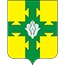 АДМИНИСТРАЦИЯКАНАШСКОГО МУНИЦИПАЛЬНОГО ОКРУГАЧУВАШСКОЙ РЕСПУБЛИКИПОСТАНОВЛЕНИЕ 18.08.2023  № 954город КанашФ.И.О. (полностью) совместно проживающих членов семьиРодственные отношенияТип, серия, номер документа, удостоверяющего личностьПодписи совершеннолетних членов семьи, давших согласие на приватизацию№ п/пПризнак заявителяЗначения признака заявителя1.Категория заявителя1. Граждане Российской Федерации, занимающие жилые помещения в муниципальном жилищном фонде Канашского муниципального округа Чувашской Республики на условиях социального найма:2. Уполномоченные лица, при наличии надлежащим образом оформленных полномочий для получения муниципальной услуги, действующие от имени заявителя.2.Цель обращения1. Получение жилого помещения в собственность граждан в порядке приватизации;2. Исправление допущенных опечаток и (или) ошибок в выданных в результате предоставления муниципальной услуги документах.